Application FormIndependent Certification BodiesIndependent Certification Bodies (hereinafter Certification Bodies) interested in providing their services for Biodiversity Conservation initiatives (hereinafter Initiatives) under BioCarbon’s Biodiversity Standard (hereinafter BBS), must complete this form.The requirements that the Certification Bodies must meet to audit initiatives under the BBS are available on the BIOCARBON website (www.biocarbonstandard.com).Applicants must provide all information required in this form and send it signed to BIOCARBON to the email aduque@biocarbonregistry.com, with all the requested documentation and files attached to the form.Upon receiving the request, BIOCARBON’s team will evaluate the information provided and inform the applicant of BIOCARBON’s verdict within 30 business days, counted from the receipt of the documentation.To guarantee the integrity of the processes in compliance with the requirements provided, current legislation and the principles of the BBS, BIOCARBON reserves the right to reject applications if the competence of the applicant is not fully demonstrated. The applicant must therefore comply with the requirements of the BBS and other applicable regulations.Once the application has been evaluated and approved, the requesting Certification Body must present a signed copy of the Agreement. After receiving the signed copy of the Agreement, BIOCARBON will include the Certification Body in its list of approved Certification Bodies, which is publicly available on the website http://www.biocarbonstandard.com/General informationDateWhen this form was filled out.Applicant's nameName of organization submitting the requestAddressAddress, City, CountryContact personName, email and phone numberAccreditationsRequired Accreditation (ISO 17065)Indicate if you have the required accreditation ISO 17065.Optional Accreditations (ISO 17000, ISO 17025, ISO 17021…)Indicate if the organization has other (optional) accreditations and indicate which ones.Certified ExperienceIndicate your experience and attach the evidence that supports the information presented (e.g. accreditation certificates from the relevant organization).
Indicate your experience and attach the evidence that supports the information presented (e.g. accreditation certificates from the relevant organization).
Certified ExperienceRelevant Evidence ResponsibilityCopy of Civil Liability Insurance (which covers the certification processes)       Check confirming that you have attached the file Support DocumentsCertificate of existence and legal representation       Check confirming that you have attached the file 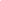 Copy of the applicant's identity document and/or passport.       Check confirming that you have attached the file 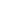 Company tax identification document.       Check confirming that you have attached the file 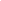 Accreditations held by the organization submitting the application       Check confirming that you have attached the file 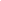 Name of the Certification BodySignatureName of signing personDate